Unit 3 Lesson 7 – Missing AnglesFind the missing angle in each figure shown below. (Hint: You might need to find other angles first.)1.)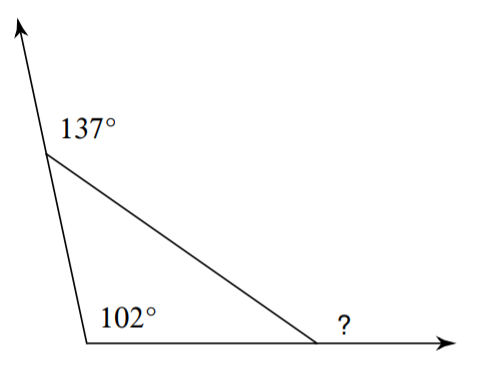 2.) 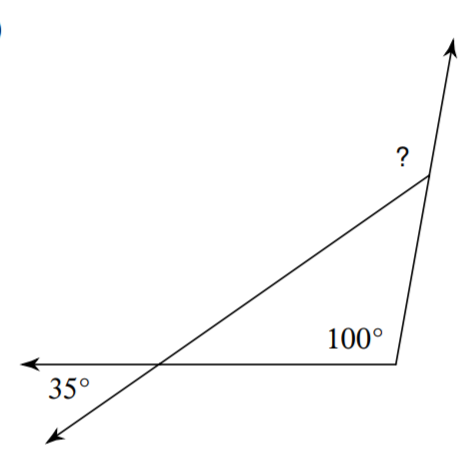 3.)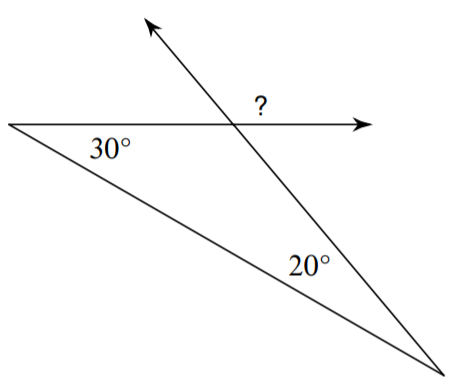 4.)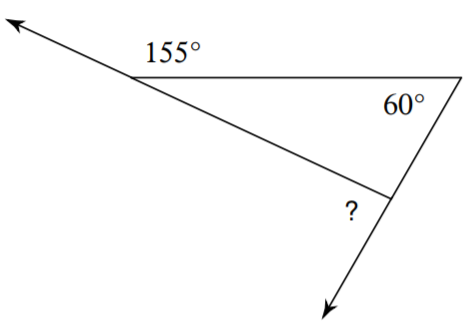 5.)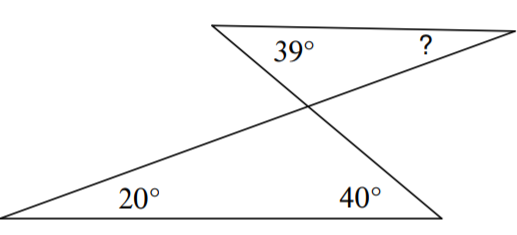 6.)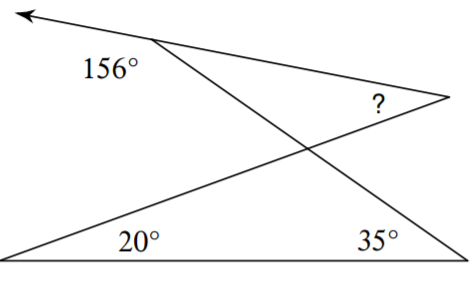 7.)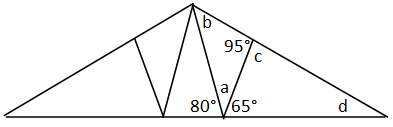 8.) 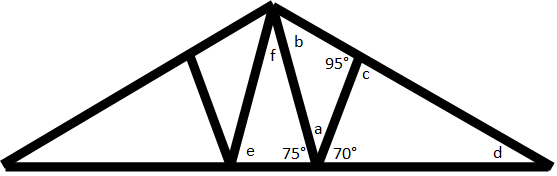 